IB Math HL2:  Chapter 16 IB Questions 1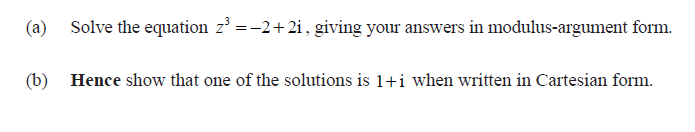 2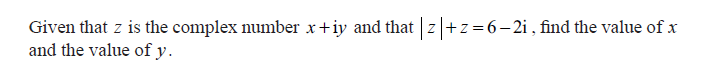 3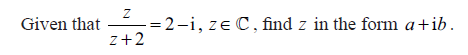 4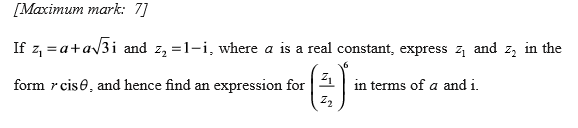 5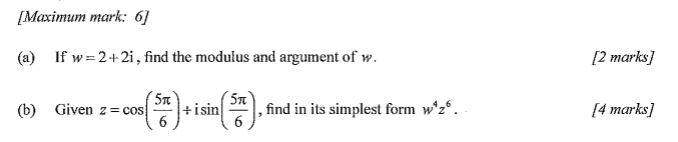 6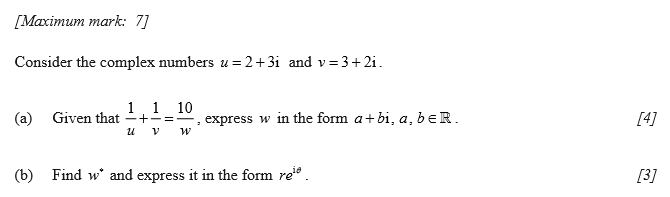 7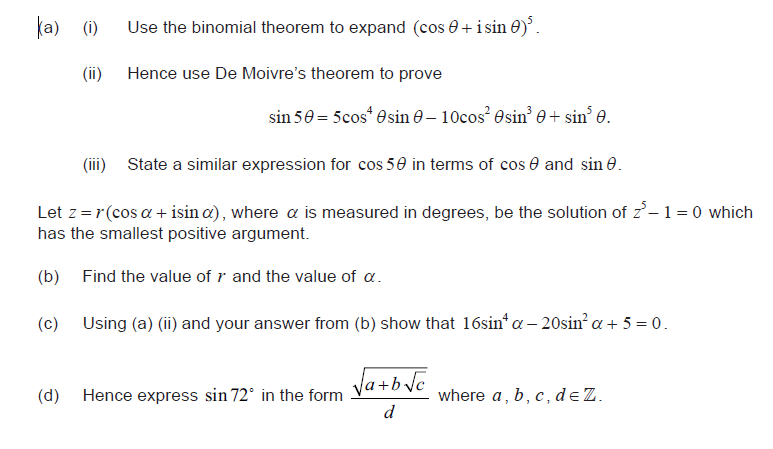 8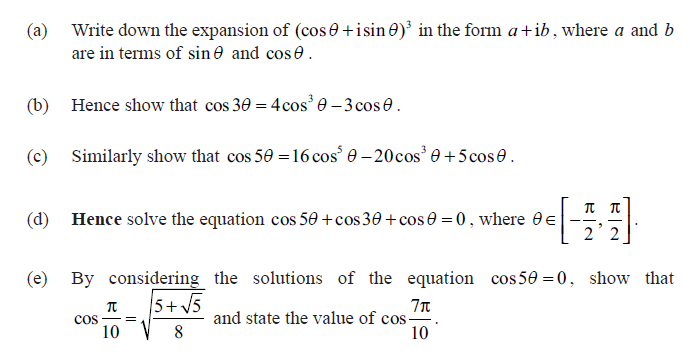 